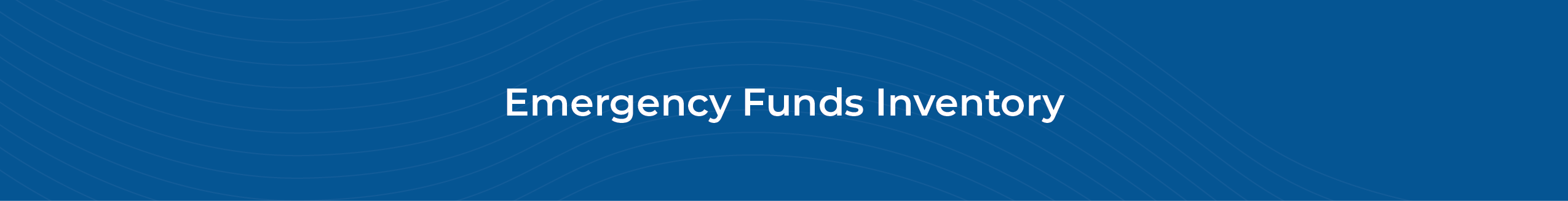 Client Name:								Date:AssetsLiabilitiesTotal Emergency Funds Available:SourceAmountOther ConsiderationsPriority OrderChecking AccountsSavings AccountsSavings BondsDate Purchased:Able to Cash Out? (Y/N)Accrued Interest:Taxable InvestmentsUnrealized Gains:Roth IRAAmount of Contributions:Traditional IRA/Employer Retirement PlanEligible for Penalty Exception? Y/NOver Age 59 ½Over Age 55/Separated from ServiceMedical Expenses72(t) PaymentsOther Available AssetsSourceAmountInterest RateOther ConsiderationsPriority OrderCredit CardsCurrent Credit Limit:HELOCCurrent Equity in Home:Remaining Draw Period (for existing HELOC):Personal/Family LoanDate Purchased:Able to Cash Out? Y/NAccrued Interest: